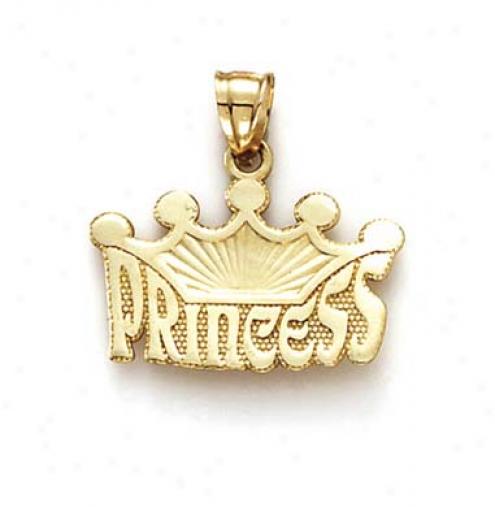  “The Christian Princess Pageant” Sponsored by Shekinah Glory Tabernacle Academy & After School Program Saturday May 5, 20123:00 PM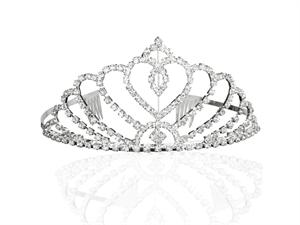 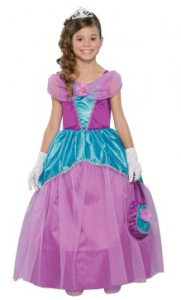 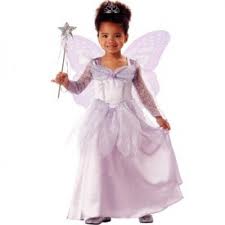  $250.00 CASH     GRAND PRIZE WINNER   “No Talent Is Needed”AGE DIVISIONS:(3-5 years old, 6-8 years old, 9-11years old)$100.00 Cash Prize For Top Winners in each Age Division.Judges Will Judge Contestants In three (3) AreasAppearance (40%) - Personality and Poise (30%) - Photogenic Smile (30%)NO ENTRY FEES:All Participants Are Required to Sell Five (5) or More Guest Tickets.NOTE:All Participants Will Receive A Trophy and Crown.The Three Top Divisional Winners will be Judged for the Grand Prize Winner Based on their Talent or Speech! *Child does not have to be a student at SGT Christian Academy to Participate in Pageant!For More Information Call 770.808.4647 or visit us online at www.sgtchristianacademy.org. PAGEANT RULES/GUIDELINESThe Pageant is a Christian Pageant and we believe that each child is fearfully and wonderfully made as the scripture says in Psalms 139:14. Therefore, the pageant is open to all children regardless of religious affiliation (or lack thereof), race, and/ or ethnic background. However, contestants and parents are expected to abide by the rules and guidelines of the pageant. Poor sportsmanship behavior will not be tolerated.Contestant Check-In will start at 1:00 pm. It will be your responsibility to be ready for your division competition.  The pageant will begin promptly at 3:00 pm. Variations of time will be noted given the number of contestants we have.  We will run each age group, one after the other and will crown at the end of the last division.  There will be a designated area for changing, hair and makeup. Only one female designee may assist the contestant in the dressing area due to limited space.  There is No Entry Fee, but each participant must register before or by May 28, 2012 to enter the pageant. Each contestant must sell a minimum of five (5) guest tickets. The pageant will have a limited number of fifty (50) contestants, so enter your child today!There is no limit to the number of children one parent can enter into the pageant. However, each child will be required to sell five (5) or more guest tickets.    Guest Entrance into the pageant: Tickets are $10.00 for adults and children five (4) and under Free.  One person will be admitted free with the participant.  Only female individuals can accompany female participants in the dressing/makeup areas.Pageant Rehearsal will be on Monday, April 30, 2012 @ 7:00 pm. All contestants are asked to please be present to practice walking across the stage. Contestants will not be allowed to practice on stage the day of the pageant. Contestants will – enter the stage and go to marked X1, next to X2 stopping briefly, then to X3,  and lastly back to X4 and then off stage. Shekinah Glory Tabernacle is not responsible for any accident or injury, lost or stolen items. Age Divisions will be as follows:[3-5] Contestants in division			Winner and 1st Runner-up[6-8] Contestants in division			Winner, 1st Runner-up[9 -11] Contestants in division		Winner, 1st, Runner-up Awards:  The top winners in each age category will receive $100, a crown and trophy. Depending upon the number of entries in each age category there may be a 1st, 2nd or 3rd runner-up who will receive a trophy. All contestants will receive a trophy and crown. All participants will receive a Trophy and Crown. The three top Divisional Winners will be judged for the Grand Prize based on their Talent (singing, dancing, Speaking, etc.! The Grand Prize Winner will receive a grand total of $250.00. (Not the additional $100.00). All ticket monies should be turned in by Monday, April 30, 2012. Checks will only be received from the parent of the contestant. Make checks or money orders payable to Shekinah Glory Tabernacle. PAGEANT GUIDELINES FOR JUDGING Judges will be randomly chosen from a group of educators and business leaders who have no affiliation or relationship to contestants.Please keep in mind that NO ONE is allowed near the judges table. Individuals may not approach Judges with the intent to influence or harass. This type of action will result in disqualification of the connected contestant.  We expect each contestant to show the highest degree of sportsmanship conduct and will not tolerate rude, mean, or inappropriate behavior.  Such inappropriate conduct could end with the contestant being disqualified.Judging will be as follows: Appearance (40 Points)Outfit, Hair and Accessories all count toward the possible 40 points available in this category. Photogenic Smile  (30 Points)  A possible 30 points are available in this category.  Photos will be taken by a professional photographer as each child enters and during the time the child is on stage.  Personality and Poise (30 Points) A possible 30 points are available in this category. Personality and poise is judged as each child enters and during the time the child is on the stage.Dancers/Acrobats–Be advised that Shekinah Glory Tabernacle or Academy is not liable for any injuries while attending or competing at the pageant. Keep in mind that the stage is usually portable and is NOT a fixed platform and space may be limited. Please note that typical stages are 10 ft x10 ft. Select appropriate Christian Songs or Inspirational Music ONLY. Music must be submitted as soon as possible for approval.Taking pictures are prohibited during pageant. A professional photographer will be on hand to photograph EVERY contestant and photos will be available for order during the competition. ALL cell phones and pagers must be on vibrate or silent in the facility at all times. This is a safety measure to ensure that no one is taking pictures of your child without your permission!  We will have a photographer taking photos and a DVD for you to purchase and you are welcome to take photos outside of the pageant room.  This rule will be strictly enforced as we take the contestants’ safety and privacy very seriously!Deadline for applying to enter Pageant is Saturday, April 28, 2012. Sponsored by: Shekinah Glory Tabernacle Christian Academy and After School Program. Dr. Glenda Sherman, Director.. SHEKINAH GLORY TABERNACLE“CHRISTIAN PRINCESS PAGEANT”6087 Covington Hwy, Decatur, GA 30035770-808-4647ENTRY APPLICATIONAGE DIVISION:  (Check One)____ (3-5 Years Old)   	______(6-8 Years Old )      _____(9-11 Years Old)          CHILD’S NAME (Print)  __________________________________________________________________CHILD’S DATE OF BIRTH:  ____________________________________        PRESENT AGE:_________PARENT(S):______________________________________________________________________________ADDRESS:  ______________________________________________________________________________CITY______________________________________________STATE__________  ZIP__________________PHONE:___________________________ EMAIL_______________________________________________As parent/guardian of _________________________________, I understand that Shekinah Glory Tabernacle or it’s members are not responsible for any accident, injury or theft incurred at the pageant or during transportation to and from. The undersigned parties hereby agree to indemnify and hold forever harmless the “Shekinah Glory Tabernacle Christian Academy and Princess Pageant” against any loss from any claims, demands or actions that may, hereafter, at any time, be made or brought against us on behalf of any party, for the purpose of enforcing a claim of any nature, sustained or arising in consequence of any accident or injury, demands, damages or claims of any nature, arising from the event. I also release all rights to photographs taken during the pageant so that they may be used for advertising purposes.    I have read and understand the above statements on this __________ day of _____________________, 2012.  Signature of Parent or Guardian: ____________________________________________________________DEADLINE TO APPLY: SATURDAY, APRIL 28, 2012Space Is Limited to the First 50 Contestants. So Apply Today!MAKE CHECKS PAYABLE TO SHEKINAH GLORY TABERNACLE AND MAIL TO:Shekinah Glory TabernacleAttn: Christian Princess Pageant6087 Covington Hwy, Decatur, GA 30035770-808-4647